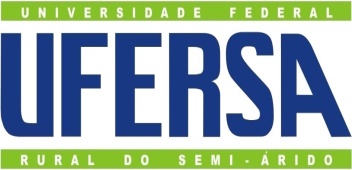 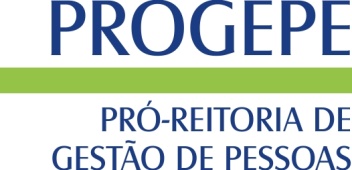 MINISTÉRIO DA EDUCAÇÃOUNIVERSIDADE FEDERAL RURAL DO SEMI-ÁRIDOPRÓ-REITORIA DE GESTÃO DE PESSOASREQUERIMENTOPROCEDIMENTOS1. Preencher e salvar o presente formulário em PDF (Arquivo > Salvar como > Tipo: PDF). Não assinar ainda;2. Juntar em um só PDF este Requerimento em PDF e os documentos comprobatórios;3. Abrir o arquivo PDF juntado e, nesse momento, efetuar a assinatura digital;4. Enviar o arquivo PDF assinado para o e-mail da CPPD: cppd@ufersa.edu.br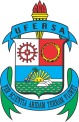 MINISTÉRIO DA EDUCAÇÃOUNIVERSIDADE FEDERAL RURAL DO SEMI-ÁRIDOCOMISSÃO PERMANENTE DE PESSOAL DOCENTEFORMULÁRIO PARA SOLICITAÇÃO DE PROMOÇÃO FUNCIONAL DOCENTE PARA A CLASSE E – PROFESSOR TITULARDou ciência à este requerimento de ascensão funcional docente, de acordo com a Resolução Consuni/Ufersa Nº 010/2014, de 24 de novembro de 2014 (alterada pela Resolução Consuni/Ufersa Nº 006/2017, de 17 de abril de 2017, e pela Resolução Nº 20/Consuni, de 10 de junho de 2021), sendo esta a documentação anexa à este processo administrativo:_____________________________________Chefia Imediata(Assinatura com certificado digital e data)Av. Francisco Mota, 572, Bairro Pres. Costa e Silva. Mossoró/RN | CEP: 59625-900Fone: (84) 3317-8294 | E-mail: cppd@ufersa.edu.br | cppd.ufersa.edu.brMINISTÉRIO DA EDUCAÇÃOUNIVERSIDADE FEDERAL RURAL DO SEMI-ÁRIDOCOMISSÃO PERMANENTE DE PESSOAL DOCENTEINDICAÇÃO DE COMISSÃO ESPECIAL PARA AVALIAÇÃO DE PROMOÇÃO DOCENTEPARA A CLASSE E - PROFESSOR TITULAREncaminho à Comissão Permanente de Pessoal Docente - CPPD - a indicação de professores a comporem a Comissão Especial de Avaliação - CEA - de Promoção Funcional docente para Classe E - Professor Titular - da UFERSA, conforme a Resolução Consuni/Ufersa Nº 010/2014, de 24 de novembro de 2014 (alterada pela Resolução Consuni/Ufersa Nº 006/2017, de 17 de abril de 2017, e pela Resolução Nº 20/Consuni, de 10 de junho de 2021):Docente avaliado:      COMISSÃOMembros Titulares1)      Professor Titular da Universidadee-mail:      Fone(s):      2)      Professor Titular da Universidadee-mail:      Fone(s):      3)      Professor Titular da Universidadee-mail:      Fone(s):      4)      Professor Titular da Universidadee-mail:      Fone(s):      MINISTÉRIO DA EDUCAÇÃOUNIVERSIDADE FEDERAL RURAL DO SEMI-ÁRIDOCOMISSÃO PERMANENTE DE PESSOAL DOCENTEMembros Suplentes1)      Professor Titular da Universidadee-mail:      Fone(s):      2)      Professor Titular da Universidadee-mail:      Fone(s):      Desta forma, solicito a emissão da portaria de composição da referida Comissão Especial de Avaliação, bem como seu envio aos respectivos membros.Sugere-se o dia , a partir das      , como data para a avaliação no modo remoto._____________________________________Chefia Imediata(Assinatura com certificado digital e data)Av. Francisco Mota, 572, Bairro Pres. Costa e Silva. Mossoró/RN | CEP: 59625-900Fone: (84) 3317-8294 | E-mail: cppd@ufersa.edu.br | cppd.ufersa.edu.brIDENTIFICAÇÃOIDENTIFICAÇÃOIDENTIFICAÇÃOIDENTIFICAÇÃOIDENTIFICAÇÃONome completo:Nome completo:Nome completo:Matrícula Siape:Matrícula Siape:E-mail institucional:E-mail institucional:E-mail institucional:Telefone:Telefone:Cargo:Cargo:Cargo:Lotação:Lotação:Professor(a) do Magistério SuperiorProfessor(a) do Magistério SuperiorOBJETIVO DO REQUERIMENTOOBJETIVO DO REQUERIMENTOOBJETIVO DO REQUERIMENTOOBJETIVO DO REQUERIMENTOOBJETIVO DO REQUERIMENTOPromoção funcional docente para a Classe E – Professor TitularPromoção funcional docente para a Classe E – Professor TitularPromoção funcional docente para a Classe E – Professor TitularPromoção funcional docente para a Classe E – Professor TitularPromoção funcional docente para a Classe E – Professor TitularDESCRIÇÃO DO REQUERIMENTODESCRIÇÃO DO REQUERIMENTODESCRIÇÃO DO REQUERIMENTODESCRIÇÃO DO REQUERIMENTODESCRIÇÃO DO REQUERIMENTOEm conformidade com a Lei nº 12.772, de 28/12/2012 (alterada pela Lei nº 12.863, de 24 de setembro de 2013), a Portaria nº 554/MEC, de 20 de junho de 2013, a Portaria nº 982/MEC, de 03 de outubro de 2013, e a Resolução Consuni/Ufersa Nº 010/2014, de 24 de novembro de 2014 (alterada pela Resolução Consuni/Ufersa Nº 006/2017, de 17 de abril de 2017, e pela Resolução Nº 20/Consuni, de 10 de junho de 2021), solicito promoção funcional para a Classe E – Professor Titular – conforme documentação anexa.Em conformidade com a Lei nº 12.772, de 28/12/2012 (alterada pela Lei nº 12.863, de 24 de setembro de 2013), a Portaria nº 554/MEC, de 20 de junho de 2013, a Portaria nº 982/MEC, de 03 de outubro de 2013, e a Resolução Consuni/Ufersa Nº 010/2014, de 24 de novembro de 2014 (alterada pela Resolução Consuni/Ufersa Nº 006/2017, de 17 de abril de 2017, e pela Resolução Nº 20/Consuni, de 10 de junho de 2021), solicito promoção funcional para a Classe E – Professor Titular – conforme documentação anexa.Em conformidade com a Lei nº 12.772, de 28/12/2012 (alterada pela Lei nº 12.863, de 24 de setembro de 2013), a Portaria nº 554/MEC, de 20 de junho de 2013, a Portaria nº 982/MEC, de 03 de outubro de 2013, e a Resolução Consuni/Ufersa Nº 010/2014, de 24 de novembro de 2014 (alterada pela Resolução Consuni/Ufersa Nº 006/2017, de 17 de abril de 2017, e pela Resolução Nº 20/Consuni, de 10 de junho de 2021), solicito promoção funcional para a Classe E – Professor Titular – conforme documentação anexa.Em conformidade com a Lei nº 12.772, de 28/12/2012 (alterada pela Lei nº 12.863, de 24 de setembro de 2013), a Portaria nº 554/MEC, de 20 de junho de 2013, a Portaria nº 982/MEC, de 03 de outubro de 2013, e a Resolução Consuni/Ufersa Nº 010/2014, de 24 de novembro de 2014 (alterada pela Resolução Consuni/Ufersa Nº 006/2017, de 17 de abril de 2017, e pela Resolução Nº 20/Consuni, de 10 de junho de 2021), solicito promoção funcional para a Classe E – Professor Titular – conforme documentação anexa.Em conformidade com a Lei nº 12.772, de 28/12/2012 (alterada pela Lei nº 12.863, de 24 de setembro de 2013), a Portaria nº 554/MEC, de 20 de junho de 2013, a Portaria nº 982/MEC, de 03 de outubro de 2013, e a Resolução Consuni/Ufersa Nº 010/2014, de 24 de novembro de 2014 (alterada pela Resolução Consuni/Ufersa Nº 006/2017, de 17 de abril de 2017, e pela Resolução Nº 20/Consuni, de 10 de junho de 2021), solicito promoção funcional para a Classe E – Professor Titular – conforme documentação anexa.Encaminhe-se à Comissão Permanente de Pessoal Docente - CPPD.__________________________________________Docente Requerente (Assinatura com certificado digital e data)Encaminhe-se à Comissão Permanente de Pessoal Docente - CPPD.__________________________________________Docente Requerente (Assinatura com certificado digital e data)Encaminhe-se à Comissão Permanente de Pessoal Docente - CPPD.__________________________________________Docente Requerente (Assinatura com certificado digital e data)Encaminhe-se à Comissão Permanente de Pessoal Docente - CPPD.__________________________________________Docente Requerente (Assinatura com certificado digital e data)Encaminhe-se à Comissão Permanente de Pessoal Docente - CPPD.__________________________________________Docente Requerente (Assinatura com certificado digital e data)